     КАРАР                                    № 76                      ПОСТАНОВЛЕНИЕ«23»  сентябрь 2019  й.                                                             «23»  сентября  .          Об отмене постановления администрации сельского поселения                                       1-Иткуловский сельсовет муниципального района Баймакский район Республики Башкортостан  № 9 от  08.04.2016г. «Об утверждении перечня мест массового пребывания людей на территории сельского поселения                    1-Иткуловский сельсовет муниципального района Баймакский районРеспублики Башкортостан»           В соответствии с Федеральным законом от 25.07.2002 № 114 –ФЗ «О противодействии экстремистской деятельности», Федеральным законом от 6.03.2006 № 35-ФЗ «О противодействии терроризму», на основании представления прокурора района от 27.08.2016г. № 44д-2019,ПОСТАНОВЛЯЮ:1. Отменить постановление  администрации сельского поселения                                     1-Иткуловский  сельсовет муниципального района Баймакский район Республики Башкортостан  № 9 от  08.04.2016г. «Об утверждении перечня мест массового пребывания людей на территории сельского поселения                                     1-Иткуловский сельсовет муниципального района Баймакский районРеспублики Башкортостан».2. Контроль за исполнением настоящего постановления оставляю за собой. Глава сельского поселения1-Иткуловский сельсоветМР Баймакский районРеспублики Башкортостан      ______________ Г.З.АзаматоваБаш?ортостан республика№ЫБайма?  районы муниципальРайоныны*  1- ЭТ?ОЛ ауылСоветы ауыл бил»м»№е ХАкИМИ»ТЕРЕСПУБЛИКА БАШКОРТОСТАНАДМИНИСТРАЦИЯ сельского поселения 1-й Иткуловский  сельсовет муниципального района Баймакский районБаш?ортостан республика№ЫБайма?  районы муниципальРайоныны*  1- ЭТ?ОЛ ауылСоветы ауыл бил»м»№е ХАкИМИ»ТЕ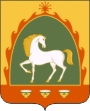 РЕСПУБЛИКА БАШКОРТОСТАНАДМИНИСТРАЦИЯ сельского поселения 1-й Иткуловский  сельсовет муниципального района Баймакский район453673, Байма7 районы, 1-Эт7ол ауылы, Ленин урамы, 85 тел. 8(34751) 4-24-68, 4-24-30факс 8(34751) 4-24-30453673, Байма7 районы, 1-Эт7ол ауылы, Ленин урамы, 85 тел. 8(34751) 4-24-68, 4-24-30факс 8(34751) 4-24-30453673, Баймакский район, с.1- е Иткулово, ул. Ленина, 85 тел. 8(34751) 4-24-68, 4-24-30факс 8(34751) 4-24-30453673, Баймакский район, с.1- е Иткулово, ул. Ленина, 85 тел. 8(34751) 4-24-68, 4-24-30факс 8(34751) 4-24-30